FGA 308
AVVITATORE CON ATTACCO QUADRO 1/2''Doppio martello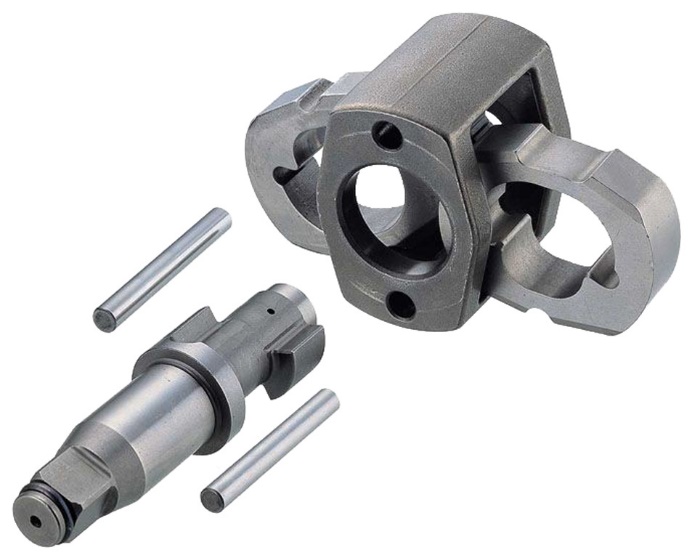 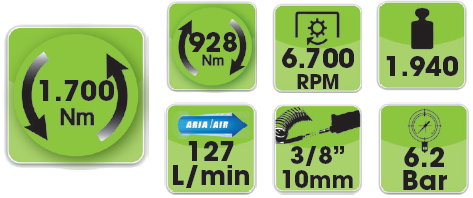 